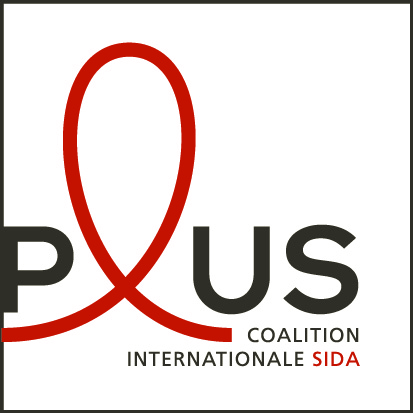 SOMMAIRE BREVE PRESENTATION DES PLATEFORMES DE COALITION PLUSLes Plateformes de Coalition PLUS sont des réseaux sous-régionaux d’organisations communautaires de lutte contre le VIH et les hépatites virales, qui mutualisent les meilleures pratiques communautaires et assurent des activités de renforcement des services dédiés aux populations clés (PC) et aux Personnes vivant avec le VIH (PPVIH), et de structuration associative de ses membres. Leur périmètre est progressivement en train de s’élargir à la recherche communautaire et à l’appui technique au plaidoyer. Leurs coordinations sont assurées par un membre de Coalition PLUS. Les Plateformes sous-régionales englobent les pays et partenaires associatifs suivants :  Les Plateformes de Coalition PLUS sont accompagnées par le pôle Plateformes, composé de 3 RH dédiées : Stanislas Mommessin (Responsable, chargé du suivi de la PFAC), Omar Gueye (Chargé de mission, en charge du suivi de la PFAO et de la PFMENA) et Philippe Njaboué (Chargé de mission, en chargé du suivi de la PFOI et de la PACE). Le Pôle Plateformes se situe au sein de la direction Renforcement de Capacités et Financements Institutionnels (DRCFI) de Coalition PLUS.LES PROGRAMMES ET PROJETS PORTES PAR LES PLATEFORMES DE COALITION PLUSJusqu’à présent, les Plateformes évaluent leurs activités à travers des dispositifs de S&E spécifiques aux projets ou programmes qu’elles portent, selon les exigences des bailleurs, et dans l’objectif de justifier des moyens qu’ils leur allouent. A l’inverse, le dispositif global de S&E des Plateformes de Coalition PLUS visent donc à mesurer l’impact des activités des Plateformes, quels que soient les projets qu’elles portent, tout en permettant de rendre compte de leurs activités à un ou plusieurs bailleurs spécifiquement. Les Plateformes portent 3 à 4 projets ou programmes selon les cas, résumés ci-après : Convention-programme n°1 (AFD/ Coalition PLUS)La CP1 est le principal programme structurant de Coalition PLUS qui concerne toutes les Plateformes éligibles à l’aide public au développement, à travers lequel elles assurent la plupart de leurs activités de RC. La CP1 donne également les moyens au pôle Plateformes d’assurer le suivi des Plateformes, ses missions à l’étranger et de développer les principaux chantiers transversaux au bénéfice de toutes les Plateformes : développement d’outils de planification, suivi & évaluation, capitalisation, communication... Convention-programme n°2 (AFD/ Coalition PLUS)La CP2 permet d’élargir le périmètre initial des Plateformes dédié au renforcement de capacités, au plaidoyer et à la recherche communautaire qu’il s’agit de structurer. Grant de la Robert Carr FondationLe Grant de la Robert Carr Fondation vient couvrir les financements sur fonds propres de Coalition PLUS des 2 CP, en mettant toutefois l’accent sur les activités de réseautage, de gouvernance et de plaidoyer.« Accès à des services de santé de qualité pour les populations clés » (Coalition PLUS/ I5PC)Le projet a démarré le 1er avril 2017 pour une durée de 3,5 ans. Il concerne les Plateformes MENA, Afrique de l’Ouest et Océan Indien et inclut 20 associations issues de 10 pays. Essentiellement consacré au RC, le projet vise à créer, renforcer et pérenniser les services de santé différenciés pour les populations clés. OBJECTIFS DU DISPOSITIF DE SUIVI & EVALUATION DES PLATEFORMES DE COALITION PLUS Mesurer le développement d’un paquet minimum de services de santé sexuelle de qualité dédiés au PC et PVVIHDepuis 2015, les Plateformes sous-régionales de Coalition PLUS assurent des activités de renforcement de capacités (RC) envers leurs partenaires associatifs visant à optimiser leur offre de services communautaires destinées aux PC et PVVIH. Cette offre de services communautaires a été standardisée en paquet de services minimum et optimal, et selon 4 catégories distinctes, tel que présenté ci-après : Les services de préventionLes services de prise en charge médicaleLes services de suivi biologiqueLes services de prise en charge psychosocialeLe dispositif de S&E des Plateformes vise donc à mesurer en continue le développement du paquet minimum de services différenciée dédiés aux PC et PVVIH chez leurs partenaires, en cohérence avec ce standard, et ainsi optimiser la prise en charge communautaire. Le paquet optimal donne une perspective stratégique de développement des services communautaires à plus long terme, dans certains contextes. Démontrer l’impact des activités de renforcement de capacités des Plateformes dans la lutte contre le VIH.Les activités de RC assurées par les Plateformes de Coalition PLUS trois objectifs spécifiques : Améliorer la qualité des services (en termes d’adéquation aux besoins spécifiques des PC et PVVIH)Contribuer au développement d’une offre de services étoffée chez les partenaires des PlateformesOptimiser la contribution communautaire à la lutte contre le VIH, au niveau national comme au niveau sous-régional. Le dispositif global de Suivi & Evaluation des Plateformes de Coalition PLUS vise donc à mesurer l’atteinte de ces objectifs et ainsi démontrer l’impact des activités de renforcement de capacités qu’elles assurent dans la lutte contre le VIH. Par ailleurs, dans les différents contextes nationaux que les Plateformes couvrent, les stratégies communautaires souffrent d’un manque global de reconnaissance. Ces objectifs prennent donc figure d’enjeux stratégiques. Les données recueillies dans le dispositif global de Suivi & Evaluation des Plateformes de Coalition PLUS viendront donc étayer, valoriser, promouvoir la place des stratégies communautaires dans la lutte contre le VIH, et ce à 3 niveaux : Au niveau international : c’est-à-dire à l’échelle du réseau international que sont Coalition PLUS et ces 6 Plateformes sous-régionales. A ce titre, le dispositif de S&E Plateformes s’inscrira en complémentarité avec le dispositif global de Coalition PLUS à venir ;Au niveau sous-régional : les Plateformes sont des réseaux sous-régionaux réunissant des organisations communautaires qui partagent souvent le même contexte épidémiologique et donc les mêmes enjeux. Ainsi la plus-value de la mutualisation des meilleurs pratiques de lutte contre le VIH entre partenaires associatifs d’une même sous-région devra être documentée. Par ailleurs, certaines sous-régions comme l’Afrique de l’Ouest et l’Afrique Centrale font l’objet de plan stratégique concerté tel que le plan d’accélération de la riposte au VIH amorcé par les Nations-Unis, qui définit des objectifs clairs à atteindre au niveau sous-régional et dans lesquels il conviendra de mesurer la part des organisations communautaires dans les efforts réalisés ; Au niveau national :  Les politiques et stratégies de LCS sont définies au niveau national dans des plans stratégiques pluriannuels qui présentent un certain nombre d’objectifs chiffrés, notamment dans les pays bénéficiaires du Fonds Mondial. Il convient donc de mesurer la contribution communautaire en la comparant à ces objectifs nationaux, notamment les données relatives aux populations clés, au dépistage, ou au soutien psycho-social. Par ailleurs, la possibilité de mesurer la contribution communautaire des partenaires des Plateformes dans leur contexte national respectif répond à l’enjeu interne de leur adhésion au dispositif de S&E, en voyant leurs efforts ainsi valorisés.  Le mécanisme de collecte des données s’inscrira en parfaite cohérence avec les systèmes nationaux de Suivi & Evaluation ; tous les indicateurs collectés sont contenus dans le plan national Suivi & Evaluation donc il ne s’agit pas ici de créer un système parallèle mais de valoriser les indicateurs relatifs aux interventions communautaires.Optimiser la reconnaissance des Plateformes de Coalition PLUS en tant que socles d’expertise communautaireA travers leurs activités de RC, les Plateformes mutualisent les meilleures pratiques de la lutte contre le VIH entre organisations communautaires. A ce titre, elles investissent le champ de l’appui technique international et mobilisent ou créent des expertises communautaires spécifiques. Alors que depuis une décennie environ, les moyens stratégiques et financiers de la lutte contre le VIH ont été largement réorientés vers les populations clés, l’implication des acteurs communautaires dans la définition de programmes ou de stratégies qui leur sont destinées est incontournable mais se heurte à une certaine frilosité académique ou institutionnelle. C’est la raison pour laquelle Coalition PLUS a lancé un chantier transversal de valorisation de l’expertise communautaire. En parallèle, la PFAO, la PFOI et la PACE ont été positionnées par des pourvoyeurs d’assistance technique sur des appuis techniques rémunérés au Niger, à Madagascar et au Congo sur l’implémentation de projets-pilote de dépistage démédicalisé, de structuration associative ou d’appui au développement de programme de soutien psychosocial. Mesurer la reconnaissance des Plateformes comme socle d’expertise communautaire est donc un des enjeux que le dispositif de S&E devra documenter. De plus, les Plateformes ont amorcé un chantier de capitalisation des expertises développées sous la forme de publications ou de boite à outils partagée, et dont il convient de mesurer la dynamique de gestion de connaissance à deux niveaux :La mutualisation entre Plateformes des expertises développées ;L’élaboration en continue de documents de référence et leur diffusion. CADRE DE RESULTATS DU DISPOSITIF DE SUIVI & EVALUATION DES PLATEFORMES DE COALITION PLUSLe présent cadre de S&E s’est coconstruit dans le courant de l’année 2020, en étroite collaboration avec le Pôle Plateformes de Coalition PLUS et les associations porteuses des Plateformes, réunis au sein d’un groupe de travail S&E. Il a été conçu à partir des indicateurs retenus de manière concertée, sur la base des objectifs et enjeux cités plus haut.  Le présent cadre de résultats s’articule autour de quatre indicateurs d’impact, correspondant à quatre niveaux d’analyse clés : Niveau 1 : Les Plateformes se composent d'associations qui se positionnent sur les enjeux prioritaires de la LCS dans leur sous-région : cet indicateur englobe la dynamique partenariale des Plateformes, leur gouvernance, et leur coordination. Cela englobe également le suivi et le soutien assuré par le Pôle Plateforme assurée par le Pôle Plateformes.Niveau 2 : La contribution communautaire à la cascade de PEC VIH / IST/ Hépatites virales est optimisée via le Renforcement de Capacités des services différenciés chez les PC et les populations vulnérables : cet indicateur visa à mesurer le développement d’une offre de services de santé sexuelle différenciée de qualité, standardisé en 4 catégories de services distincts, à travers les activités de renforcement de capacités assurées par les Plateformes envers leurs partenaires.Niveau 3 : La capacité des Plateformes et de leurs partenaires à mobiliser et à gérer des ressources financières est renforcée, tout comme la confiance et la crédibilité auprès des bailleurs : Cet indicateur englobe la capacité des Plateformes comme de leurs partenaires à pérenniser leurs services à travers la mobilisation de financement. Il est à noter que les Plateformes étendent les activités de RC à la mobilisation de ressources chez leurs partenaires. De même que les associations porteuses de Plateformes bénéficient du soutien à la fois du Pôle Plateformes, du Pôle Financement Institutionnels et de la DAF de Coalition PLUS, en termes de gestion financière et de mobilisation de ressourcesNiveau 4 : Les Plateformes sont reconnues comme socles d’expertise communautaire : cet indicateur englobe la capitalisation des expertises développées par les Plateformes, leur mutualisation en inter-Plateformes et leur diffusion auprès des cibles externes. Chaque niveau répond à une dynamique convergente, tel que schématisée ci-aprèsChacun de ces niveaux correspondent à une série d’indicateurs quantitatifs et qualitatifs classés par niveau d’indicateurs dans le cadre de résultats comme suit : LES OUTILS DU DISPOSITIF DE SUIVI & EVALUATION DES PLATEFORMES DE COALITION PLUSLe dispositif de S&E sera alimenté en continue à travers une série d’outils complémentaires, parfois corrélés, et qui couvriront l’ensemble des indicateurs compilés dans le cadre de résultats. Ces outils seront utilisés à des fréquences diverses, en routine ou à fréquence régulière (tous les 6 mois, chaque année…) selon leur nature. De même qu’ils seront renseignés selon leur nature également par 5 différentes catégories d’acteurs des Plateformes : Les membres des Plateformes : participation à la gouvernance, bénéficiaire des activités de renforcements de capacités ;Les coordinations des Plateformes : coordination globale Le Pôle Plateformes (et les autres pôles ou directions amenées à travailler directement avec les Plateformes) : suivi et renforcement des coordinations des Plateformes, participation ponctuelle aux activités de renforcement de capacités, coordination des chantiers transversaux (S&E, capitalisation, communication…)Les bénéficiaires des services : évaluation de leur satisfaction sur l’offre de servicesLes bailleurs : soutien financier aux programmes et aux projets6 outils composent le dispositif de suivi & évaluation des Plateformes, comme suit : Les fiches ACTIVITESObjectif : Compiler en routine les données relatives aux activités des Plateformes et du Pôle PlateformesRépondants : Les coordinations des Plateformes et le Pôle PlateformesFréquence de rapportage : En routine, dès qu’une activité a été menée. Bilan tous les semestres avec chacune des Plateformes Les fiches activités comprennent 6 catégories d’activités principales menées par les Plateformes ou le secrétariat de Coalition PLUS. Le remplissage de telle ou telle fiche activité dépend du remplissage initial d’un tronc commun, tel que présenté dans le tableau ci-après : Les fiches OFFRE DE SERVICESObjectif : Mesurer le développement de l’offre de services de santé sexuelle et leur file active des partenaires des Plateformes Répondants : Les partenaires des Plateformes qui le souhaitent. Inclusion progressive de nouveaux répondants sur la base des activités de RC réalisées par les Plateformes envers leurs partenairesFréquence de rapportage : Tous les semestres, en fonction des exigences bailleurs. Bilan annuelLes fiches Offre de services reprennent les 4 catégories de paquets de services de santé sexuelle standardisés et qui auront fait l’objet de renforcement de la part des Plateformes pour optimiser leur implémentation et leur qualité. Comme pour les fiches Activités, le remplissage de telle ou telle fiche Offre de services dépend du remplissage initial d’un tronc commun, tel que présenté dans le tableau ci-après : Les formulaires d’évaluationObjectif : Mesurer la satisfaction globale des partenaires vis-à-vis des Plateformes, des Plateformes vis-à-vis du secrétariat de Coalition PLUS, des bailleurs vis-à-vis de Coalition PLUSRépondants : Les partenaires des Plateformes, les coordinations des Plateformes, les bailleursFréquence de rapportage : Annuel pour les partenaires et les Coordination des Plateformes. En fin de projet pour les bailleurs. Les données collectées dans les formulaires d’évaluation différent selon les catégories de répondants, tel que présenté dans le tableau ci-après : Les BaselinesLe dispositif de S&E des Plateformes compte 2 baselines : une baseline Offre de services et une baseline Institutionnelle qui répondent à des objectifs différents. Baseline Offres de services Objectif : Disposer de données comparatives de référence afin de mesurer le développement de l’offre de services de santé sexuelle et leur file active des partenaires des Plateformes Répondants : Les partenaires des PlateformesFréquence de l’analyse : Annuelle La baseline Offre de services se base sur les mêmes items que ceux des fiches Offres de services. Elle sera renseignée par tous les partenaires des Plateformes pour l’année 2018.Baseline InstitutionnelleObjectif : Disposer de données comparatives de référence afin de mesurer la contribution communautaire aux efforts nationaux à la lutte contre le VIHRépondants : Les partenaires des PlateformesFréquence de l’analyse : Annuelle La baseline institutionnelle compilera les 6 données clés mentionnées dans les documents stratégiques des pays des partenaires des Plateformes, desquelles on pourra déduire leur contribution en comparant les données renseignées dans les fiches Offres de services. Les 6 données clés sont : Estimation de la taille des PC : comparaison avec les files actives associatives pour en déduire le pourcentage des personnes touchées. Nombre de PC dépistées : comparaison avec les activités de dépistage communautaire pour en déduire leur contribution.Nombre de PVVIH bénéficiant de soutien psychosocial : comparaison avec les activités de soutien psychosociale communautaire pour en déduire leur contributionNombre de personnes dépistées : comparaison avec les données nationales pour mesurer la contribution des communautaires Nombre de personnes mises sous traitement : comparaison avec les données nationales pour déduire la contribution communautaire dans la mise sous traitement des PVVIHNombre de personnes ayant une charge virale indétectable : comparaison avec les données nationales pour déduire la contribution communautaire dans la suppression virale Les Focus Groups et entretiens individuelsObjectif : Evaluer la qualité des services d’après la satisfaction des bénéficiaires sur l’offre de services de santé sexuelle qui leur est dédiéeRépondants : Les bénéficiaires des services issus des PC et PVVIHFréquence de l’analyse : semestriel tournant, de telle manière que des focus groups soient organisés dans chaque association une fois par an.Modalités : En marge d’une mission sur site, à distance via Zoom (ou autre outil de visioconférence)Pour la tenue des focus groups et les entretiens individuels, une grille d’entretien standard est proposée dans la présente note, en annexe 1 page 17.Contrôle-qualité des donnéesUn important volet de contrôle-qualité des données sera mis en place et va se décliner à travers des activités de contrôle interne avec la mise à contribution des points focaux pays qui seront chargés de veiller à la fiabilité, à l’exactitude, la promptitude et la complétude des données des organisations partenaires, un deuxième niveau de contrôle qualité des données sera mené par les chargés de mission PF et enfin  un exercice de contrôle qualité des données sera entrepris au moins une fois dans l’année avec les chargés de mission des Plateformes et le Pôle plateformes de Coalition PLUS, sous forme de missions.  FONCTIONNEMENT DU DISPOSITF DE SUIVI & EVALUATION DES PLATEFORMES DE COALITION PLUSLes différents outils du S&E fonctionnent cycliquement tel que présenté dans le schéma ci-après :  ORGANISATION DE LA REMONTEE D’INFORMATIONS 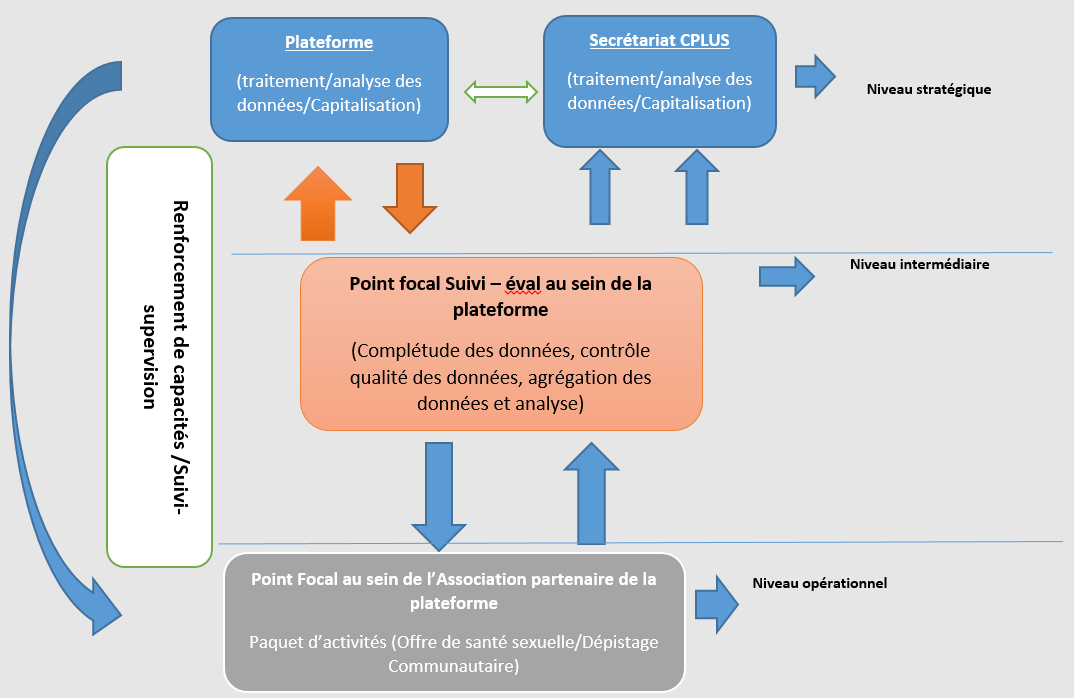 ANNEXE 1 : GRILLE D’ENTRETIEN STANDARD Ce guide d’entretien est un outil du dispositif suivi – évaluation du Pôle Plateformes de Coalition Plus. Il cherche à collecter des données qualitatives sur la satisfaction des bénéficiaires en rapport avec les services de santé sexuelle développés par les organisations communautaire. Il est important d’avoir le point de vue des PC et des PVVIH sur l’ensemble de la chaine de prestation, des horaires en passant par l’accueil au sein des services jusqu’au paquet de services qui leur est offerts. Recueillir le propos de ces groupes va permettre d’orienter, d’améliorer et de renforcer le contenu des paquets de services.Date :Lieu :PF concernée : Type d’activités :          Population cible concernée : Thèmes de discussions :Conditions générales de délivrance des services Horaires Environnement (en rapport avec la stigmatisation et aussi la confidentialité) Accueil Disponibilité des prestataires Qualité et accessibilité des servicesPromptitude (est ce que le personnel est suffisant ? Est-ce que vous attendez longtemps avant d’être reçu ?)Complétude (est ce que le service couvre tous vos besoins ?)Accessibilité financière (est ce que le service est payant / Est-ce qu’il est abordable financièrement ?)Difficultés Quelles sont les difficultés auxquelles vous faites face ?Pistes d’amélioration Quelles sont pour vous les pistes d’amélioration possibles ?DISPOSITIF DE SUIVI & EVALUATION DES PLATEFORMES DE COALITION PLUSNOTE METHODOLOGIQUESous-régionsAssociations porteuses des PFNombre de pays couverts par les PFListe des pays membres des PFNombre d’associations membres des PFListe des associations membres des PFMaghreb (PF MENA)ALCS (Maroc)4Maroc, Algérie, Tunisie, Mauritanie, Liban7ALCS (Maroc), APCS, ANISS (Algérie), ATL, ATP+ (Tunisie), SOS Pair Educateur (Mauritanie), MARSA (Liban)Afrique de l’Ouest(PFAO)ARCAD Santé PLUS (Mali)8Mali, Sénégal, Togo, Bénin, Niger, Burkina Faso, Côte d’Ivoire, Guinée24ARCAD, Walé, Kénédougou Solidarité (Mali), Yeewu Yeete, Prudence, AIDES Sénégal, ANCS, Enda Santé (Sénégal), AMC, EVT, ACS (Togo), BESYP, RACINES (Bénin), MVS, Songes (Niger), AAS, ALAVI, REVS+ (Burkina Faso), AMEPOUH, Ruban Rouge, RSB, Lumière Action, Espace Confiance (Côte d’Ivoire), ASFEGMASSI (Guinée)Afrique Centrale et de l’Est (PACE)ANSS (Burundi)7Burundi, Cameroun, République Centrafricaine, Congo Brazzaville, RDC, Rwanda, Tchad 19ANSS (Burundi), Alternatives Cameroun, Affirmative Action, Positive Generation, AFSUPES, AFASO, Colibri, Humanity First (Cameroun), ANJFAS, AHVV+ (République Centrafricaine), AJPC, RENAPC (Congo Brazzaville), Femme Plus (RDC), ANSP+, We Act For Hope (Rwanda), ACCPVV, ASEPVV, ADN (Tchad)Océan Indien(PFOI)PILS (Maurice)4Seychelles, Comores, Madagascar, Rodrigues 11AILES, Parapluie Rouge, CUT (Maurice), Solidarité LGBT, AFSA, SISAL, AINGA AIDES, ASM (Madagascar), Espoir Sida, TAS (Comores), LGBT Sey (Seychelles) Amériques et Caraïbes (PFAC)Kimirina (Equateur)4Equateur, Bolivie, Colombie, Guatemala3CAS (Guatemala), Red Somos (Colombie), IDH (Bolivie)5 sous régions 5 associations porteuses27 pays27 pays64 associations 64 associations Période : Juin 2018-févirer 2022Contenu : l’activité de renforcement de capacités des Plateformes et les activités transversales (géographiques et thématiques) du programmeMembres : concerne les membres éligibles des Plateformes de Coalition PLUS : PFMENA, PFAO, PACE, PFOI, PFAC. Budget : 5 millions (part AFD 3 millions)Résumé du Programme : Le programme vise à renforcer les 5 Plateformes de Coalition PLUS (PFMENA, PFAO, PACE, PFOI et PFAC) qui coordonnent le renforcement de capacités (RC) auprès des associations communautaires de LCS dans leur 5 sous-régions (Maghreb, Afrique de l’Ouest, Afrique centrale et de l’Est, Océan Indien et Amérique Latine), dans deux domaines en particulier : les services dédiés aux populations clés et la structuration associative. Au travers des Plateformes, c’est l’ensemble de l’organisation Coalition PLUS qui est renforcée, et avec elle la place de l’expertise communautaire sera portée au cœur des stratégies de lutte contre le sida au niveau international. Période : Janvier 2019-décembre 2021Contenu : Développement du plaidoyer et création d’une fonction recherche dans les Plateformes Membres : concerne les membres éligibles des Plateformes de Coalition PLUS : PFMENA, PFAO, PACE, PFOI. Budget : 3.3 millions dont part AFD 2 millionsRésumé du Programme : Élargir le périmètre des Plateformes initialement circonscrit au RC, à la recherche communautaire et au plaidoyer en santé et en droits comme levier de la fin de l’épidémie à VIH et aux hépatites virales dans les régions Maghreb, Afrique de l’Ouest, Afrique Centrale et de l’Est, Océan Indien et Amérique Latine.Période : Septembre 2019 – Décembre 2021Contenu : cofinancement des Conventions-Programmes 1 et 2, et en particulier la CP2 sur les volets (i) animation du plaidoyer décentralisé et (ii) mise en œuvre des activités de plaidoyer santé et droits. Membres : concerne les membres éligibles des Plateformes de Coalition PLUS : PFMENA, PFAO, PACE, PFOI. Budget : 1.7 millions Période : avril 2017-septembre 2021Contenu : Renforcement de 20 associations au Maghreb, Afrique de l’Ouest et Océan Indien des services de santé dédiés aux PC Membres : concerne les membres éligibles des Plateformes de Coalition PLUS : PFMENA, PFAO, PACE, PFOI. Budget : 1.8 millionsRésumé du Programme : Le projet “Accès à des services de santé de qualité pour les PC” vise à renforcer les services dédiés aux PC de 20 associations et ainsi optimiser la contribution communautaire au continuum de soins.PAQUET MINIMUMPAQUET OPTIMALPaire-éducationPrévention VirtuelleDépistage démédicaliséAccompagnement communautaire vers la PrEPDistribution d’autotestsPEC médicale de la PrEPPEC médicale de la contraceptionPrévention des ISTPAQUET MINIMUMPAQUET OPTIMALPEC syndromique des ISTConsultations proctologiques/ gynécologiquesPEC médicale des PVVIHPEC médicale des IST complexesPEC médicale des addictionsPAQUET MINIMUMPAQUET OPTIMALAnalyse biochimiqueAnalyse hématologiqueQuantification des CD4Quantification de la charge viralePAQUET MINIMUMPAQUET OPTIMALDispensation communautaire des ARVSoutien psychosocialDépistage démédicaliséAccompagnement communautaire vers la PrEPMédiation familialeServices d’urgence (VBG, hébergement d’urgence)AGRSoutien juridiqueNiveau des indicateurs, Source d'informations & Fréquence du rapportage Niveau des indicateurs, Source d'informations & Fréquence du rapportage Niveau des indicateurs, Source d'informations & Fréquence du rapportage Niveau des indicateurs, Source d'informations & Fréquence du rapportage Niveau des indicateurs, Source d'informations & Fréquence du rapportage Niveau des indicateurs, Source d'informations & Fréquence du rapportage Niveau des indicateurs, Source d'informations & Fréquence du rapportage Niveau des indicateurs, Source d'informations & Fréquence du rapportage Niveau des indicateurs, Source d'informations & Fréquence du rapportage Indicateurs de RESULTATIndicateurs de RESULTATIndicateurs de RESULTATIndicateurs d’EFFETIndicateurs d’EFFETIndicateurs d’EFFETIndicateur d’IMPACTIndicateur d’IMPACTIndicateur d’IMPACTIndicateurs Fréquence du rapportage Source Indicateurs Fréquence du rapportage Source IndicateursFréquence du rapportageSourceEx : Nombre de personnes dépistées Ex : Nombre de personnes dépistées Ex : Nombre de personnes dépistées Ex : Meilleure ciblage du dépistageEx : Meilleure ciblage du dépistageEx : Meilleure ciblage du dépistageEx : La contribution communautaire à la cascade de PEC du VIH est optimisée Ex : La contribution communautaire à la cascade de PEC du VIH est optimisée Ex : La contribution communautaire à la cascade de PEC du VIH est optimisée FICHE ACTIVITESTronc CommunCopilMission ExploratoireDiagnostic OrganisationnelRC ServicesRC StructurelSecrétariatDONNEES COLLECTEESPlateformesBailleursDate de l’activitéLieu de l’activitéEquipe en charge de l’activitéCapitalisation (recours à la BAO, élaboration de document méthodologique)CommunicationNature de l’activité réalisée : renvoie vers l’une des fiches suivantesNature du CopilParticipantsOrdre de jourGouvernanceAxes stratégiquesPaysInterlocuteurs rencontrés (PTF, Associations, Institutionnels)Association bénéficiaireNature du DOAxes d’accompagnementAssociation bénéficiaireModalités du RCParticipants (Communautaires, soignants, PC)Nature du service renforcéObjectif du RCSatisfaction des bénéficiairesContexte d’interventionAssociation bénéficiaireModalités du RCParticipants Nature des compétences associatives renforcéesObjectif du RCSatisfaction des bénéficiairesContexte d’interventionPlateformesModalités du suiviParticipantsNature du suiviObjectif général du suiviContexte du suiviSatisfaction des participantsFICHE OFFRES DE SERVICESTronc CommunPréventionPEC MédicaleSuivi biologique Soutien psychosocial et économiqueDONNEES COLLECTEESNom de l’association PaysPlateforme d’appartenanceAnnée renseignéeFile active associativeOffres de services de santé sexuelle : renvoie vers les fiches suivantesPaquet minimum de services de PréventionPaquet optimale de services de préventionPaquet minimum de services de PEC médicalePaquet optimale de services de PEC médicalPaquet optimale de suivi biologiquePaquet minimum de services de soutien psychosociPaquet optimale de services de PEC médicalFORMULAIRE D’EVALUATIONPartenairesPlateformesBailleursDONNEES COLLECTEESNom de l’association PaysPlateforme d’appartenanceSentiment d’appartenance à la PlateformesCopilEnjeux de lutte contre le VIHCommunication interneActivités de RC Satisfaction globalePlateformeFréquence des échangesQualité de l’accompagnement stratégique et opérationnelAutonomie Nom de l’organisationQualité de reportingCommunication avec Coalition PLUSAtteinte des résultatsPoints forts et points d’améliorationPFAOPACE PFOI PF MENA PFAC PFEEntretien individuel                                                        Focus group 